Kontinente1.	Ordne die Kontinente in der Tabelle nach ihrer Größe (du findest die Antworten im Internet)! Wie groß sind die übrigen Erdteile im Vergleich zu Europa?		____ km2					____ mal so groß wie Europa		____ km2					____ mal so groß wie Europa		____ km2					____ mal so groß wie Europa		____ km2					____ mal so groß wie Europa		____ km2					____ mal so groß wie EuropaEuropa		10 Mio. km2		____ km2					etwas ________ als Europa2.	In der folgenden Abbildung sind die Kontinente durcheinandergeraten. Schreibe zu jeder Ziffer den Namen des richtigen Erdteils dazu!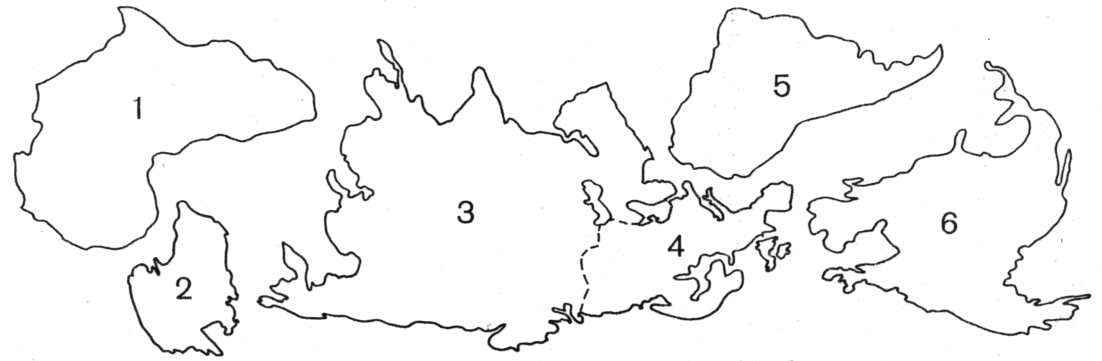 3.	Beantworte folgende Fragen mit Hilfe der Atlaskarte, S. 172-173:a)	Welche Erdteile umgeben den Indischen Ozean? Gib auch die jeweilige Himmelsrichtung an!b)	Wodurch sind Nordamerika und Asien voneinander getrennt?c)	Was könnte das Wort Eurasien bedeuten?d)	Welche Erdteile liegen ganz, welche teilweise auf der Südhalbkugel?e)	Durch welche Kontinente verläuft der Äquator?